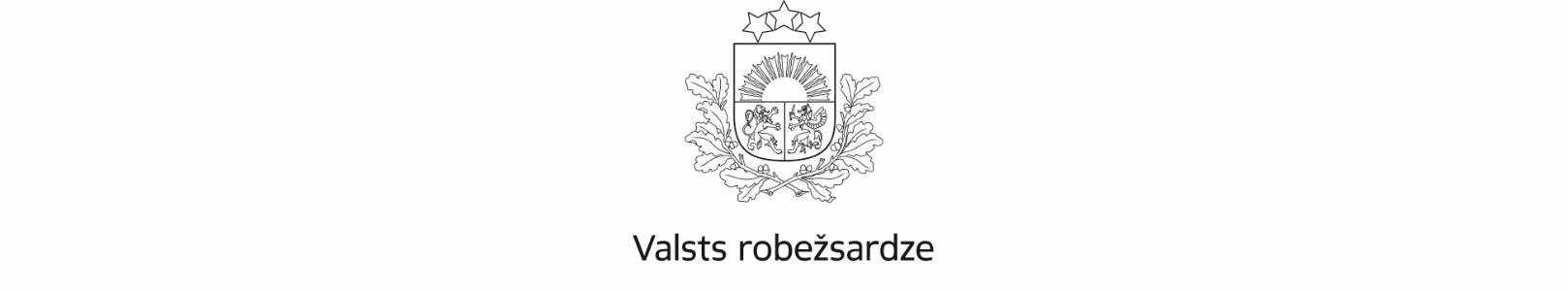 VENTSPILS TEHNIKUMSReģ. Nr. 3234001525, nod. maks. reģ. Nr. 90000079824Saules iela 15, Ventspils, LV-3601Tālrunis: 63622663, fakss: 63623060, mājaslapa: www.ventspilstehnikums.lv, e-pasts: info@ventspilstehnikums.lvMODUĻA “PREČU UN PAKALPOJUMU IZVĒLE ELEKTROMONTĀŽAS DARBIEM” NOSLĒGUMA  PĀRBAUDĪJUMA VAI SESIJAS EKSĀMENA  PROTOKOLSE_2016 . grupa 4. kurssMācību priekšmeta skolotājs: ____________Audzēkņu skaits grupā 10				Atļauts kārtot eksāmenu 10Eksāmens sākās 1140					Eksāmens beidzās 1305Vērtēšanas kritēriji:2019. gada 6. novembrī.                                Skolotājs				/------------------------/	                                                                                                               /paraksts/Nr.p.k.Vārds, uzvārdsPunktiVērtējums12345678910Punkti1 -Balles12345678910